ЗАТВЕРДЖЕНОГоловний державний ветеринарний інспектор України_____________________ Б.І. Кобаль 11 травня 2019 рокуСтандартна операційна процедура щодо включення потужностей оператора ринку до списку експортерів харчових продуктів до країн-членів Європейського Союзу (СОП-експорт на ЄС)Скорочення:СОП- стандартна операційна процедура;ЄС-Європейський Союз;DG SANTE (Directorate-General for Health and Food Safety) - Генеральний Директорат з питань охорони здоров’я та безпечності харчових продуктів SANTE Європейської Комісії;СОП офіційних лікарів - стандартна операційна процедура щодо уповноваження, оцінки знань офіційних та уповноважених лікарів та їх щоденної роботи на підконтрольних потужностях;КО – компетентний орган Держпродспоживслужби.Нормативні посилання:Закон України “Про основні принципи та вимоги до безпечності та якості харчових продуктів” (далі - Закон);Закон України “Про державний контроль за дотриманням законодавства про харчові продукти, корми, побічні продукти тваринного походження, здоров’я та благополуччя тварин; Порядок проведення державної реєстрації потужностей, ведення державного реєстру потужностей операторів ринку та надання інформації з нього заінтересованим суб'єктам затверджений наказом Міністерства аграрної політики та продовольства України від 10.02.2016 № 39;Порядок видачі експлуатаційного дозволу, форми експлуатаційного дозволу затверджений постановою Кабінету Міністрів України від 11.11.2015 № 930;Наказ Мінагрополітики від 08.08.2019 № 446 “Про затвердження форми акта, складеного за результатами проведення заходу державного контролю у формі аудиту постійно діючих процедур, заснованих на принципах НАССР”;Наказ Мінагрополітики від 08.08.2019 № 447 “Про затвердження форми акта, складеного за результатами проведення планового (позапланового) заходу державного контролю (інспектування) стосовно додержання операторами ринку вимог законодавства про харчові продукти та корми, здоров'я та благополуччя тварин”;Вимоги щодо розробки, впровадження та застосування постійно діючих процедур, заснованих на принципах Системи управління безпечністю харчових продуктів (НАССР) затверджені наказом Мінагрополітики від 01.10.2012 № 590;Порядок затвердження експортних потужностей, внесення та виключення їх з реєстру затверджених експортних потужностей, затверджений наказом Міністерства аграрної політики та продовольства України від 10.02.2016 № 38 (далі – Порядок затвердження експортних потужностей).Мета та сфера застосування:Метою затвердження даної СОП є визначення уніфікованого детального порядку дій державних ветеринарних інспекторів при затвердженні потужностей оператора ринку, що здійснює діяльність з виробництва та/або зберігання харчових продуктів, для експорту до країн-членів ЄС.Сферою застосування даної СОП є діяльність державних ветеринарних інспекторів територіального та центрального рівня Держпродспоживслужби при проведенні:- оцінки потужностей оператора ринку на відповідність вимогам ЄС;- забезпеченні контроля за усуненням виявлених в ході оцінки невідповідностей;- оформленні відповідних документів за результатами перевірок (актів, планів вжиття корегувальних заходів);- підготовці аплікаційної форми щодо внесення змін (доповнення, виключення, модифікація) до переліку потужностей операторів ринку третіх країн, які мають право експортувати харчові продукти до країн ЄС;- внесенні змін до реєстру затверджених експортних потужностей, щодо потужностей операторів ринку, які отримали право експорту харчових продуктів до країн ЄС;- контролю за діяльністю потужності з боку державних ветеринарних інспекторів, офіційних ветеринарних лікарів та уповноважених ветеринарів.Процедура:Потужність оператора ринку, діяльність якої вимагає отримання експлуатаційного дозволу, затверджується як експортна потужність не раніше отримання оператором ринку такого дозволу.Потужність оператора ринку, яка підлягає державній реєстрації, затверджується як експортна потужність не раніше проведення такої реєстрації.Оператор ринку харчових продуктів тваринного походження                      (далі – оператор ринку), який має намір здійснювати експорт харчових продуктів до країн ЄС, повинен пройти оцінку відповідності процесу виробництва та/або обігу таких продуктів вимогам законодавства ЄС, процедуру затвердження експортних потужностей.Відповідно до Порядку затвердження експортних потужностей оператор ринку подає територіальному органу Держпродспоживслужби за місцем розташування потужності запит про затвердження експортної потужності за формою згідно з додатком 1.Відповідно до пункту 3.2. Порядку затвердження експортних потужностей протягом 20 календарних днів після отримання від оператора ринку або уповноваженої ним особи запиту щодо затвердження експортної потужності територіальний орган Держпродспоживслужби повідомляє заявникові дату початку інспектування потужності за формою згідно з додатком 2. За результатами інспектування складається акт державного контролю встановленої форми, в якому зазначається чи відповідає потужність вимогам законодавства країн ЄС.Відповідність потужностей оператора ринку вимогам країни призначення оцінюється за напрямками:Потужності з виробництва м’яса птиці та продуктів з нього https://drive.google.com/open?id=1_wPe8tuq7OL0xSr_gwJsRpP4HbmpmT6mПотужності з виробництва рибопродуктівhttps://drive.google.com/open?id=1-msMuiuvnTvxg56GgFK8wlqAXmEnzec2Потужності з виробництва яєць та яєчних продуктівhttps://drive.google.com/open?id=1KGvdtld23UJUS8FBEb46jc8Z2S9tmeCQПотужності з виробництва молочних продуктівhttps://drive.google.com/open?id=1gy32zJL3D9rvQwu2LI70mzrE5GYOgV7kВідповідно до частини сьомої статті 18 Закону України “Про державний контроль за дотриманням законодавства про харчові продукти, корми, побічні продукти тваринного походження, здоров’я та благополуччя тварин” якщо за результатами інспектування або аудиту виявлено невідповідність, в акті державного контролю наводиться детальний опис відповідних порушень законодавства. Акт державного контролю складається у двох примірниках, один з яких вручається оператору ринку протягом трьох робочих днів з дня його складення.У разі виявлення невідповідностей, оператор ринку розробляє та впроваджує згідно з додатком 3 план коригувальних дій (далі-коригувальні дії) із зазначенням термінів усунення невідповідностей та відповідальних виконавців. Зміст коригувальних дій та терміни їх впровадження узгоджуються із територіальним органом Держпродспоживслужби.Оцінка виконання оператором ринку коригувальних дій здійснюється посадовими особами територіального органу Держпродспоживслужби за місцем розташування потужності, зокрема після отримання від оператора ринку відповідного звернення.Відповідно до рекомендацій DG SANTE для вжиття заходів по забезпеченню системного обліку невідповідностей на всіх рівнях з метою забезпечення моніторингу корегувальних та примусових дій, позапланові заходи державного контролю (нагляду) щодо визнання потужності такою що відповідає вимогам європейського законодавства здійснюються із залученням посадових осіб центрального апарату Держпродспоживслужби. За результатами перевірки складається акт державного контролю.Відповідно до абзацу другого пункту 3.5. розділу ІІІ Порядку затвердження експортних потужностей рішення про відмову у затвердженні потужності як експортної, що містить обґрунтування причин такої відмови, оформляється наказом територіального органу компетентного органу не пізніше 15 робочих днів з дати початку інспектування та надсилається оператору ринку впродовж 5 робочих днів з дати його прийняття, крім випадків, коли таке рішення приймається компетентним органом країни призначення.У разі відповідності потужностей оператора ринку вимогам законодавства країн ЄС територіальний орган Держпродспоживслужби письмово звертається до Держпродспоживслужби за формою, згідно з додатком 4.До звернення підписаного керівником територіального органу Держпродспоживслужби додаються:1) акт державного контролю, складений за результатами заходу державного контролю, завізований керівником територіального органу та відповідний перелік питань;2) заповнений запит для внесення поправок для третіх країн згідно з додатком 5;3) сканована копія експлуатаційного дозволу потужності оператора ринку/копія рішення (наказу) про державну реєстрації потужності оператора ринку.У разі відповідності потужностей оператора ринку вимогам ЄС до                   DG SANTE надсилається відповідна аплікаційна форма.Після прийняття рішення щодо внесення перевіреної потужності оператора ринку до відповідного переліку підприємств третіх країн, які мають право постачати харчові продукти до країн ЄС та розміщення інформації про це на офіційному веб-сайті DG SANTE за посиланням https://webgate.ec.europa.eu/sanco/traces/output/non_eu_listsPerCountry_en.htm, територіальний орган Держпродспоживслужби письмово звертається до Держпродспоживслужби щодо затвердження даної потужності як експортної або внесення відповідних змін стосовно даної потужності до реєстру затверджених експортних потужностей, що розміщений за посиланням http://www.consumer.gov.ua/ContentPages/Reestri.Держпродспоживслужба (до 14.12.2019) відповідно до статті 12 Регламент (EC) № 854/2004 Європейського Парламенту та Ради ЄС від 29 квітня 2004 року щодо встановлення певних правил щодо організації офіційного контролю  продуктів тваринного походження, призначених для споживання людиною (далі-Регламент ЄС № 854/2004), включає до переліку потужностей, що мають право на експорт в ЄС лише ті потужності, які відповідають вимогам ЄС та гарантує збереження в цьому списку лише потужностей операторів ринку, які продовжують відповідати встановленим вимогам.Держпродспоживслужба забезпечує постійний контроль за діяльністю  операторів ринку впродовж всього технологічного процесу шляхом  компетентного та послідовного виконання своїх обов'язків персоналом, який здійснює офіційний контроль на всіх рівнях, запроваджує узгоджені і задокументовані процедури контролю, створює умови для практичної підготовки персоналу, залученому до офіційного контролю.Під час заходів державного контролю перевіряється виконання вимог регламентів та директив ЄС, зазначених в додатку 6 до СОП-експорт на ЄСЯкщо під час перевірки буде виявлено невідповідності заявленим вимогам, які не створюють безпосередню загрозу здоров’ю споживачу, державний інспектор обмежується винесенням попередження оператору ринку про необхідність усунення таких порушень у технічно можливий термін, про що робить відповідний запис у акті державного контролю. У разі не усунення оператором ринку виявлених порушень, як це зазначено в акті державного контролю, компетентний орган приймає рішення про виключення потужностей або певних видів харчових продуктів, вироблених на таких потужностях, з реєстру затверджених експортних потужностей.У випадку виявлення, при проведенні планових, або позапланових заходів державного контролю, у тому числі й за результатами щоденного (періодичного) контролю за діяльністю потужності з боку офіційних ветеринарних лікарів, невідповідностей, які не можуть бути усунені негайно та  відносяться до критичних згідно з додатку 7 даної СОП, а також спричинюють випуск продукції, що не відповідає вимогам Європейського Союзу, офіційним ветеринарним лікарем\державним ветеринарним інспектором вживаються заходи, відповідно до компетенції направлені на недопущення розміщення на ринку невідповідної продукції, а саме інформування офіційним ветеринарним лікарем державного ветеринарного інспектора (згідно з додатком 4 до СОП офіційних лікарів); проведення позапланової перевірки із складанням припису, направлення від територіального КО до ЦА КО подання щодо тимчасового призупинення права експорту харчових продуктів до ЄС для даної потужності.Алгоритм прийняття рішення щодо призупинення сертифікації/виключення потужності із списку підприємств, що мають право експорту наведений у додатку 8.Терміни тимчасового призупинення права експорту для потужності залежать від тривалості строків, необхідних для приведення потужності у відповідність із вимогами законодавства ЄС зазначених у приписі державного ветеринарного інспектора, але не можуть перевищувати 60 календарних днів. Не пізніше ніж через 60 діб проводиться позапланова перевірка потужності за участі представника ЦА КО, в ході якої підтверджується/спростовується невідповідність потужності вимогам ЄС, й приймається рішення щодо вилучення потужності зі списку підприємств, що мають право експорту продукції до ЄС.Компетентний орган виключає затверджену експортну потужність з Реєстру затверджених експортних потужностей у випадках:надходження до територіального органу Держпродспоживслужби від оператора ринку заяви про виключення затвердженої експортної потужності з Реєстру або повідомлення про зміни в діяльності оператора ринку, що мають наслідком невідповідність затвердженої експортної потужності вимогам країни призначення;ліквідації оператора ринку – юридичної особи;припинення підприємницької діяльності оператора ринку – фізичної особи – підприємця;недопущення оператором ринку компетентного органу або компетентного органу країни призначення до інспектування затвердженої експортної потужності;не усунення оператором ринку виявлених державним інспектором порушень, визначених у відповідному акті державного контролю;виявлення компетентним органом або його територіальним органом (компетентним органом країни призначення) невідповідності затвердженої експортної потужності вимогам законодавства країни ЄС;анулювання експлуатаційного дозволу (на потужність, діяльність якої вимагає отримання експлуатаційного дозволу).Наказ про виключення затвердженої експортної потужності з Реєстру видається компетентним органом не пізніше 5 робочих днів з дати настання однієї з обставин, визначених пунктом 5.7 розділу V Порядку затвердження експортних потужностей.Оператор ринку має право оскаржити наказ компетентного органу про виключення потужностей або певного виду харчових продуктів, вироблених на таких потужностях, з Реєстру відповідно до законодавства.У наказі компетентного органу про виключення затвердженої експортної потужності та/або дозволених до експорту видів харчових продуктів з Реєстру зазначаються підстави такого виключення. Копія наказу надсилається (вручається) оператору ринку не пізніше 3 робочих днів з дати його прийняття. Якщо затверджена експортна потужність за повідомленням компетентного органу країни призначення не відповідає встановленим вимогам щодо певного виду харчового продукту, який виробляється оператором ринку, компетентний орган видає наказ про виключення з Реєстру затверджених експортних потужностей відомостей про такий вид харчового продукту.Якщо в результаті інспектування затверджених експортних потужностей для проведення перевірки виконання встановлених вимог компетентний орган країни призначення надасть висновок, що такі потужності не відповідають встановленим вимогам, компетентний орган України приймає рішення про тимчасове припинення функціонування потужностей або їх виключення з реєстру. Згідно з даним висновком зазначене рішення компетентного органу України не підлягає оскарженню.Начальник управління державного контролю Департаменту безпечності харчових продуктів та ветеринарної медицини                                                М.В. БілоусДодаток 1до СОП-експорт на ЄСЗапит про затвердження експортної потужності_______________________________________________________________________________________________________________________________________(найменування або прізвище, ім'я, по батькові оператора ринку)код згідно з ЄДРПОУ (для юридичної особи)реєстраційний номер облікової картки платника податків(для фізичних осіб, які через свої релігійні переконання відмовляються від прийняття реєстраційного номера облікової картки платника податків та повідомили про це відповідний контролюючий орган і мають відмітку у паспорті)реєстраційний номер (для потужності, експлуатація якої вимагає отримання експлуатаційного дозволу) або особистий реєстраційний номер (для потужності, яка підлягає державній реєстрації);_______________________________________________________________________________________________________________________________________(назва експортної потужності)_______________________________________________________________________________________________________________________________________(адреса експортної потужності)___________________________________________________________________(адреса електронної пошти та номер засобу зв'язку оператора ринку)_______________________________________________________________________________________________________________________________________Вид господарської діяльності, що провадиться з використанням потужності(потрібне відмітити “Х”)_______________________________________________________________________________________________________________________________________(назва виду харчових продуктів, які планується експортувати)_______________________________________________________________________________________________________________________________________(асортиментний перелік харчових продуктів, які планується експортувати)_________________________________________________________________________________________________________________________________________________________________________________________________________________________________________________________________________________________________________________________________________________(перелік постачальників сировини, що використовується для виробництва харчового продукту, який планується експортувати, а також інших операторів ринку, що залучені до виробництва та/або обігу такого харчового продукту)____________________________________________________________________________________________________________________________________(назви країн призначення)Прошу провести перевірку зазначеної потужності на відповідність вимогам Європейського Союзу Заявник відповідальний за достовірність інформації, зазначеної в запиті про затвердження експортної потужності.Підпис оператора ринку або уповноваженої ним особи     ____________________  _______________                                                                (підпис)                                                (ПІБ)“_____” ____________                 (дата)Додаток 2до СОП- експорт на ЄС________________________________________________________________________________(найменування компетентного органу та територіального органу)______________                                                                                                № ____       (дата)ПОВІДОМЛЕННЯ (направлення)про проведення позапланового заходу державного нагляду (контролю)Найменування органу державного нагляду (контролю), що здійснює захід ____________________________________________________________________;найменування суб'єкта господарювання та/або його відокремленого підрозділу або прізвище, ім'я та по батькові фізичної особи - підприємця, щодо діяльності яких здійснюється захід ______________________________________ ____________________________________________________________________;місцезнаходження суб'єкта господарювання та/або його відокремленого підрозділу, щодо діяльності яких здійснюється захід ______________________ ____________________________________________________________________;номер і дата наказу (рішення, розпорядження), на виконання якого здійснюється захід _______________________________________________________________________________________________________________________;перелік посадових осіб, які беруть участь у здійсненні заходу, із зазначенням їх посади, прізвища, ім'я та по батькові ___________________________________________________________________________________________;дата початку та дата закінчення заходу _________________________________________________________________________________________________;тип заходу (плановий або позаплановий) ____________________________ ____________________________________________________________________;форма заходу (перевірка, ревізія, обстеження, огляд, інспектування тощо);підстави для здійснення заходу ____________________________________ ____________________________________________________________________;предмет здійснення заходу ___________________________________________________________________________________________________________;інформація про здійснення попереднього заходу (тип заходу і строк його здійснення) _____________________________________________________________________________________________________________________________.Відповідно до запиту про затвердження експортної потужності від __________,№___ керуючись ст. 3.2 Порядку затвердження експортних потужностей, внесення та виключення їх з реєстру затверджених експортних потужностей, затвердженого наказом Міністерства аграрної політики та продовольства України від 10.02.2016 № 38, суб’єкт господарювання:2_______________________________________________________________________________________________________________________________________(найменування юридичної особи, або прізвище, ім’я та по батькові фізичної особи-підприємця)повідомляється про проведення позапланового заходу державного нагляду (контролю) на предмет відповідності потужностей оператора ринку, розташованих за адресою: _________________________________________ ____________________________________________________________________вимогам Європейського Союзу в рамках процедури ухвалення їх для експортування продукції до країн-членів ЄС.Відповідно до частини одинадцятої статті 4 Закону України “Про основні засади державного нагляду (контролю) у сфері господарської діяльності” прошу забезпечити присутність керівника (заступника керівника) або уповноваженої особи суб’єкта господарювання.Начальник              _______________                          ___________________     (підпис)                                                                        (ПІБ)Повідомлення надіслано телефонограмою, прийнято ____________20____ року____________________________________________________________________(прізвище, ініціали, посада особи суб’єкта господарювання)Повідомлення надіслано рекомендованим листом______________20_____ року____________________________________________________________________(у разі надіслання повідомлення рекомендованим листом, його копія зберігається разом з повідомленням про вручення поштового відправлення)Повідомлення вручено особисто_________________________________________________________________________________________________20_____ року(прізвище, ініціали, посада керівника або уповноваженої особи суб’єкта господарювання, підпис)Додаток 4до СОП- експорт на ЄС_______________________________________________________________________________________(найменування компетентного органу та територіального органу)______________                                                                                              № _____         (дата)Інформуємо, що потужності _______________________________________ ________________________________________________________________________________________________________________________________________(найменування потужності, фактична адреса розташування, номер експлуатаційного дозволу) були нами проінспектовані і визнані такими, що виконують вимоги Європейського Союзу, зокрема вимоги Регламенту 2017/625 і Регламенту 853/2004, Стаття 6 + Специфічні вимоги в Доповненні ІІІ.Порядок забезпечення державного контролю (нагляду) відповідає вимогам Регламенту № 2017/625 про офіційний контроль та інші заходи контролю, що проводяться для забезпечення виконання закону про харчові продукти та корми, вимог щодо здоров’я, благополуччя тварин, рослин та засоби захисту рослин.Зважаючи на зазначене, піднімаємо клопотання щодо направлення до Генерального Директорату з питань охорони здоров’я та безпечності харчових продуктів (SANTE) Європейської Комісії аплікаційної форми щодо внесення потужності ______________________________________________________ до переліку підприємств третіх країн, що мають право експортувати харчові продукти до країн-членів Європейського Союзу.Начальник                                       ________________     _________________                                                                 (підпис)                             (ПІБ)Додаток 5до СОП- експорт на ЄСЗапит для внесення поправок для третіх країниПерелік потужностейДоповнення:Additions:* = please choose only one administrative level and indicate it, consistently for all establishmentsКерівник територіального органу                                               ______________Довідково:діяльність (Activities): SH потужність по забою; GHE потужність з обігу мисливських трофеїв; CP потужність з обвалки (нарізки); LEP потужність з виробництва рідких яйцепродуктів; CS потужність із зберігання (холодильник); PC центр очистки (моллюски, тощо); PP потужність з виробництва (готові продукти); RW потужність по переупаковуванню; MP потужність з приготування м'ясних виробів, напівфабрикатів; WM оптовий ринок; MSM потужність з приготування м'яса механічного обвалювання; AH аукціон; FFPP потужність з виробництва (вилову) риби та морепродуктів; CC центр збору; FV судно з вилову та переробки; DC центр відправки; ZV судно рефрежиратор; EPC пакувальний центр; MM потужність з приготування м'ясних сумішей (фаршу).різновиди (Species): A (птиця); B (велика рогата худоба); C (дрібна рогата худоба- кози);  L (зайцеподібні); O (дрібна рогата худоба - вівці); P (свині); S (непарнокопитні); fG (сільськогосподарські ссавці, інші домашні копитні); R (безкільові птахи); wA (дика птиця); wL (дикі зайцеподібні); wU (дикі копитні); wG (інші дикі копитні та зайцеподібні); RM (домашні кролі).Додаток 6до СОП- експорт на ЄСПлан усунення невідповідностей, виявлених в ході планового/позапланового заходу державного контролю (нагляду) потужностей ________________________________________________________________________________________________________(найменування або прізвище, ім'я, по батькові оператора ринку)розташованих за адресою: _________________________________________________________________________________________________________________________________________________________________________________________Додаток 7до СОП- експорт на ЄССхема оцінки критичності виявлених під час планових та позапланових заходів невідповідностей, ознаки системності* порушень.Додаток 8до СОП- експорт на ЄСАлгоритм прийняття рішення щодо призупинення сертифікації/виключення потужності із списку підприємств, що мають право експорту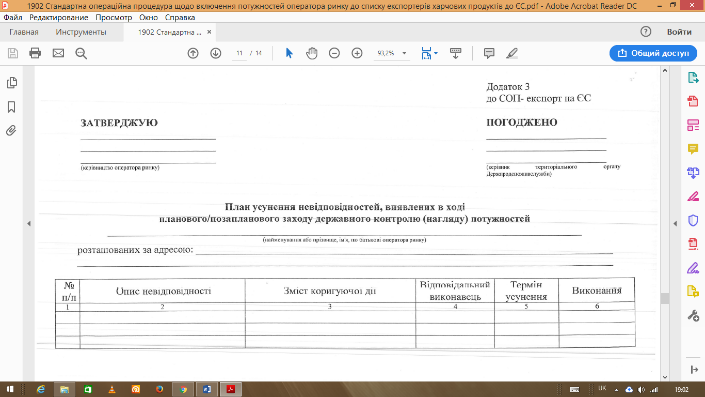 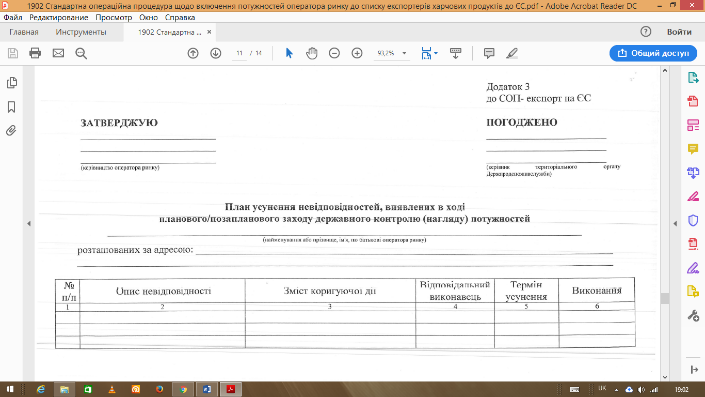 абоабосеріяномерпаспортаSHПотужність по забоюGHEПотужність з обігу мисливських трофеївCPПотужність з обвалювання (нарізки)LEPПотужність з виробництва рідких яйцепродуктівCSПотужність із зберігання (холодильник)PCЦентр очистки (молюски, тощо)PPПотужність з виробництва (готові продукти)RWПотужність по переупаковуваннюMPПотужність з приготування м'ясних виробів, напівфабрикатівWMОптовий ринокMSMПотужність з приготування м'яса механічного обвалюванняAHАукціонFFPPПотужність з виробництва (вилову) риби та морепродуктівCCЦентр зборуFVСудно з вилову та переробкиDCЦентр відправкиZVСудно рефрижераторEPCПакувальний центрMMПотужність з приготування м'ясних сумішей (фаршу)Схвалення№Назва потужностіВулицяМістоОбластьДіяльністьРізновидиПриміткаApproval N°Establishment nameStreet addressTownProvince/Region/StateActivitiesSpeciesRemarksПосилання на законодавчий актОфіційна публікаціяНазваРішення 2000/572/ECOJ L 240, 23.9.2000, стор. 19-242000/572/EC: Рішення Комісії від 8 вересня 2000 року,  що встановлює умови тваринної та громадської гігієни та ветеринарної сертифікації м'яса та м'ясних продуктів,  імпортованих з третьої країни та скасовує Рішення 97/29/ЄСРішення 2007/777/ECOJ L 312,30.11.2007, стор. 49-672007/777/EC: Рішення Комісії від 29 листопада 2007 року,   що встановлює умови тваринної та громадської гігієни та стандартної ветеринарної сертифікації окремих м'ясних продуктів і оброблених шлунків, сечових міхурів та кишечника для споживання людиною, імпортованих з третьої країни та скасовує Рішення 2005/432/ECДиректива 96/93/ECOJ L 13, 16.1.1997, стор. 28-30Директива Ради 96/93/EC від 17 грудня 1996 року щодо сертифікації тварин та продуктів тваринного походженняРегламент 852/2004OJ L 139, 30.4.2004, стор. 1, Відкоригований та повторно опублікований в OJ L 226, 25.6.2004, стор. 3Регламент (EC) № 852/2004 Європейського Парламенту та Ради ЄС від 29 квітня 2004 року щодо гігієни харчових продуктівРегламент 853/2004OJ L 139, 30.4.2004, стор. 55,  Відкоригований та повторно опублікований в OJ L 226, 25.6.2004,  стор. 22Регламент (EC) № 853/2004 Європейського Парламенту та Ради ЄС від 29 квітня 2004 року щодо встановлення певних правил гігієни для харчових продуктів тваринного походженняРегламент (ЕС) 2017/625OJ L 95, 7.4.2017, стр. 1–142Регламент (ЕС) 2017/625 Європейського парламенту та Ради ЄС від 15.03.2017 р. Про офіційний контроль та інші офіційні заходи що проводяться для забезпечення виконання закону про харчові продукти та корми, вимог щодо здоров’я, благополуччя тварин, рослин та засоби захисту рослин (вносить зміни до Регламентів (ЕС) № 999/2001, (ЕС) № 396/2005, (ЕС) № 1069/2009, (ЕС) № 1107/2009, (ЕС) № 1151/2012, (ЕС) № 652/2014, (ЕС) 2016/429 та (ЕС) 2016/2031, постанови Ради ЄС (ЕС) № 1/2005 та (ЕС) № 1099/2009 та Директиви Ради 98/58/ЕС, 1999 р./74/EC, 2007/43/EC, 2008/119/EC та 2008/120/EC, а також відміняє Регламенти (EC) №854/2004 та (EC) №882/2004 Європейського парламента та Ради Совета, Директиви Ради 89/608/EEC, 89/662/EEC, 90/425/EEC, 91/496/EEC, 96/23/EC, 96/93/EC та 97/78/EC та Рішення Ради 92/438/EECРегламент (ЕС) 2019/625OJ L 131, 17.5.2019, стр. 18–30Регламент, делегований Комісією (ЕС) 2019/625 від 04.032019 р., що доповнює Регламент (ЕС) 2017/625 Європейського парламента та Ради у відношенні вимог для ввезення до Союзу партій окремих тварин та товарів, призначених для споживання людиноюРегламент 2073/2005OJ L 338, 22.12.2005, стор. 1-26Регламент Комісії (EC) № 2073/2005 від 15 листопада 2005 року щодо  мікробіологічних критеріїв для харчових продуктів.Регламент 798/2008OJ L 226, 23.8.2008, стор. 1-94Регламент Комісії (EC) № 798/2008  від 8 серпня 2008 року, що визначає перелік третіх країн, територій, зон або ділянок, з яких птиця та продукти з неї можуть бути імпортовані  в Співтовариство та пересікати його транзитом, а також вимоги щодо ветеринарної сертифікації. Регламент 1099/2009OJ L 303, 18.11.2009, стор. 1-30Регламент Ради (EC) № 1099/2009  від 24 вересня 2009 щодо захисту тварин під час забою.Регламент 1333/2008OJ L 354, 31.12.2008, стор. 16–33Регламент (ЕС) № 1333/2008 від 16 грудня 2008 р. щодо харчових добавокЗАТВЕРДЖУЮ______________________________________________________________________________(керівництво оператора ринку)Додаток 3до СОП- експорт на ЄСПОГОДЖЕНО_____________________________________________________________________(керівник територіального органу Держпродспоживслужби)№ п/пОпис невідповідностіЗміст коригуючої діїВідповідальний виконавецьТермін усуненняВиконання123456№Ознаки порушенняЗауваження критичні**Зауваження некритичні*Коментарі1.ДокументаціяДокументація не відображає реальної картини, або відноситься до інших типів підприємств. Відсутність підтвердження походження сировини, або контактуючих матеріалів, виявлення неправдивих, навмисне сфабрикованих даних. Ознаки переписаних журналів, записів щодо контрольних процесів, здоров’я персоналу.Незначні помилки в введенні документації, незначні порушення термінів в угодах, що надаються в умовах надання послуг третіми особами щодо контролю за шкідниками, тощо. Відсутність документації, яку повинен вести офіційний лікар (акти на утилізацію)Для всіх типів підприємств та господарств2.БіобезпекаДля господарств із утримання тварин та птиці в умовах епізоотичного неблагополуччя. Для підприємств, які виготовляють готові до вживання харчові продукти без герметичного пакування при ручному виготовленні продуктів тощо. Для підприємств, які виготовляють герметично запаковані термічно оброблені харчові продукти із мінімальною участю персоналу. Автоматизовані підприємства із запровадженими вимогами GMP. 3.Водопостачання водовідведенняВізуальна, органолептична невідповідність. Лабораторна невідповідність національним вимогам та вимогам країн імпортерів. Якщо вода є компонентом харчового продукту. Використовується для миття контактуючих поверхонь обладнання. Невідповідність лабораторна, органолептична. Якщо вода використовується виключно для миття та дезінфекції та не є компонентом продукту.4.Вентиляція кондиціонуванняУ виробничих зонах підвищеного ризику фізичного та мікробіологічного забруднення проміжного або кінцевого харчового продукту, які на блок схемах показані як зони надлишкового тиску із вказаними розрядами фільтрувальних елементів, фільтрувальні елементи відсутні, або режим надлишкового тиску не витримується. Особливо критичним є в зонах над відкритою харчовою продукцією. Відкриті вентиляційні шахти без належного захисту, особливо припливні.Порушення вентиляції в тваринницьких приміщеннях із обмеженим природнім рухом повітря. В технічних зонах, в зонах складських де не міститься відкритих поверхонь харчових продуктів або контактуючих поверхонь пакувальних матеріалів. Відсутні плани-графіки по заміні фільтрувальних елементів, та відсутні плани проведення робіт пов’язаних з заміною або очищенням даних елементів.Відсутність системи сигналізації щодо порушення параметрів мікроклімату в тваринницьких приміщеннях. 5.Загальні ветеринарно-санітарні вимогиГігієна процесівНерівні поверхні, застій та накопичення бруду, води в зонах важко доступних, на підлогах, в стиках між стінами та підлогою в цехах із виробництва фінального продукту, особливо в зонах охолодження термічно оброблених готових до вживання продуктів.Отвори в стелі, або стінах, які не закриті захисними сітками, які розміщені над продуктом, або поверхнями, які можуть контактувати із харчовим продуктом, або пакувальним матеріалом, який контактуватиме із споживчим пакуванням.Наявні порушення цілісності (а саме іржа, чи злущена фарба) решіток на вентиляційних отворах. Не закриті елементи двигунів над місцями де можлива контамінація продукції.Нерівні стіни та підлоги в технічних приміщеннях, які не мають режиму підвищеного тиску повітря під час виробництва. Сліпі отвори, які можна очистити та продезінфікувати маючи спеціальне обладнання. Незначні нерівності у виробничих зонах, які дозволяють вимити поверхні, або продезінфікувати із підтвердженою якістю дезінфекції лабораторно із чітко встановленими термінами врахування даних зауважень.5.Загальні ветеринарно-санітарні вимогиГігієна процесівКонденсат на стелі, на нерухомих та рухомих частинах обладнаннях на ділянках із розробки охолодженої продукції перед фасуванням, або під час фасування, або пакування в т.ч. в герметичну упаковку. Особливо над ділянками де розміщений харчовий продукт не закритий від крапель зверху.Конденсат на стелі, на нерухомих та рухомих частинах обладнання в приміщеннях де продукція запакована герметично. В цехах ванн охолодження де вологість не дозволяє уникнути конденсування вологи на більш холодних поверхнях із мікробіологічним контролем конденсату що утворюється.5.Загальні ветеринарно-санітарні вимогиГігієна процесівСтікання верхніх піддонів на нижні стелажі в продукцію, яка не закрита зверху захисним накриттям. Стікання із продукції, яка розміщена вище при унеможливленні потрапляння цієї вологи на продукцію, яка розміщена нижче має відмічені виключення.У випадку некритичних зауважень, коли Захисні пристосування спрацьовують без виключень, можна не вважати зауваженням5.Загальні ветеринарно-санітарні вимогиГігієна процесівКросконтамінація тушок через торкання до нерухомих частин обладнання до моменту визначення їх статусу придатності.Кросконтамінація тушок через торкання до нерухомих частин обладнання після моменту коли тушка визнана придатною для споживання людьми.5.Загальні ветеринарно-санітарні вимогиГігієна процесівПряме, або опосередковане забруднення поверхні тушки, або обладнання, яке контактуватиме із поверхнею харчового продукту прямо або опосередковано вмістом кишечника тварини або птиці.Виявлення фактів змивання слідів фекального забруднення до того місця та моменту, де цей фактор контролюється офіційною уповноваженою особою.Незадовільне видалення пера, або видалення щетини із ознаками залишків бруду на поверхі тушки або туші без зняття шкіри.Залишки незначної кількості пера, щетини яка не може становити суттєвого забруднення після ошпарювання (птиці, свині).Як коригуючий захід  додаткове дослідження на наявність ознак залишків фекального забруднення. 5.Загальні ветеринарно-санітарні вимогиГігієна процесівСтояча вода на підлозі виробничих приміщень із підвищеним повітряним тиском, в холодильних камерах, якщо її прибирання не організовано на постійній основі.Стояча вода в приміщеннях де немає відкритого контакту із харчовими продуктами. В технічних приміщеннях, або брудних зонах виробництва де кількість вологи не дозволяє уникати накопичення води яка постійно стікає. Але стояча вода все одно не дозволяється5.Загальні ветеринарно-санітарні вимогиГігієна процесівНедотримання режимів стерилізації ножів, мусатів, касет для їх зберігання, в зонах та на ділянках процесів де ножі є засобом кросконтамінації продуктів та можуть слугувати місцем розвитку патогенної та сапрофітної мікрофлори, яка має санітарне значення гігієни процесів.Контактування ножів із нерухомими частинами обладнання.Відсутність належного рівня стерилізації ножів в брудних зонах виробничого процесу.5.Загальні ветеринарно-санітарні вимогиГігієна процесівНедотримання режимів стерилізації ножів, мусатів, касет для їх зберігання, в зонах та на ділянках процесів де ножі є засобом кросконтамінації продуктів та можуть слугувати місцем розвитку патогенної та сапрофітної мікрофлори, яка має санітарне значення гігієни процесів.Контактування ножів із нерухомими частинами обладнання.Інші порушення не пов’язані із прямим впливом на безпечність харчового продукту, але є прямою вимогою законодавства України, або країни імпортера (режими потоковості, розмежування в часі, режими оглушення тощо).Зауваження, які враховуються оператором ринку під час проведення заходу контролю. ***6.Особиста гігієнаКонтроль здоров’я персоналу не проводиться, або відмічені хворі люди на процесі. (Відсутні медичні книжки з відповідними записами про здоров’я та носійство на сальмонельоз. Відсутній контроль за системою проведення медичних оглядів).У виробничих зонах немає можливості помити, продезінфікувати руки.В зонах де персонал працює на межі умовної контамінації немає можливості змити руки після контакту із твариною, або тушою тварини статус придатності якої ще не визначений.Персонал в зонах підвищеного ризику, які працюють із готовим, або призначеним для кінцевого споживача продуктом не мають чистого спеціального одягу, мають не закрите волосся, прикраси, інші дрібні фізичні в т.ч. не металеві поверхні, які можуть потрапити до харчового продукту.В брудних зонах заходи особистої гігієни не потребують змивання рук для технічних працівників, вантажників. Але статус здоров’я повинен бути доведених для всіх працівників, які потрапляють на територію підприємства.7.Запроваджена система НАССРЗапроваджена система має блок-схему процесів, яка не відповідає фактичним процесам виробництва.Дані моніторингу в ККТ фальсифіковані та відображаються із навмисними викривленнями.Система не має ознак дієвості (при виявленні порушень план не змінювався, коригуючі заходи не застосовувалися, персонал не володіє необхідним рівнем знань для розуміння та запровадження програм передумов та коригуючих заходів). Відмічені незначні помилки в документації, які не впливають на процеси системи, яка має всі ознаки дієвості. Запроваджені коригуючі заходи потребують вдосконалення та не відповідають найкращим практикам. 8.Побічні продукти тваринного походженняПобічні продукти ІІ категорії, та/або І категорії становлять ризик забруднення харчового продукту.Порушуються правила Утилізації, які не загрожують перехресній контамінації готового харчового продукту від побічних продуктів тваринного походження.9.Маркування та пакування простежуваність. Маркування не відповідає вимогам країни імпортера. Маркування не дозволяє виконати вправу по простежуваності до партії(й) забійних тварин.Маркування навмисне вводить споживача в оману.Маркування містить неточності, які не впливають на можливість простежуваності, або не вводять споживача в оману.10.Офіційний контроль. Наявний конфлікт інтересів між виробником та офіційним представником. Офіційний лікар, або уповноважена особа, або державний інспектор залишає без уваги порушення, які визначені критичними відповідно до цього керівництва.Навчання уповноваженої особи не відповідає виду діяльності щодо якої він уповноважений. (При перевірці більш високого рівня - Офіційний лікар не відсторонений від роботи хоча має не відповідність по перевірці знань, та повторне навчання і перевірка знань відсутня).Виявлені незначні порушення в формулюваннях, навчання не завершено, або потребує додаткового іспиту.11.Поверхні контактуючі, або розміщені над харчовим продуктом. Фарба що злущується зі стелі, або стіни, або обладнання в приміщеннях де продукція фасується, або переміщується конвеєрами до моменту її герметичного пакування або споживчого фасування. Ця вимога стосується і обладнання, яке контактує із харчовим продуктом безпосередньо.Використання в такому обладнанні, скотчу, ізоляційної стрічки, масляної фарби є критичними зауваженням.Використання пофарбованих поверхонь в приміщеннях де харчовий продукт герметично запакований та потрапляння пилу, злущень виключено технологічним процесом.12.Мікробіологічний контрольКінцевий продукт, або сировина, або змиви із обладнання містять патогенні мікроорганізми на підприємствах де продукт може бути направлений в обробленому, або напів-обробленому, або необробленому стані кінцевому споживачу.Кінцевий продукт, або сировина, або змиви із обладнання містять сапрофітні не патогенні мікроорганізми, що свідчить про потребу вдосконалення процедур миття та дезінфекції. На виробництві де послідуючі процеси нівелюють ризики забруднення термічними режимами обробки.